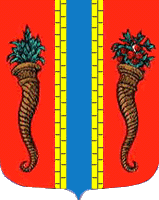 Администрация муниципального образования Новоладожское городское поселениеВолховского муниципального района Ленинградской областиПОСТАНОВЛЕНИЕ От  10 августа 2016 года                                                                                        № 506О признании граждан соответствующими условиямучастия в мероприятиях подпрограммы «Поддержкаграждан, нуждающихся в улучшении жилищныхусловий, на основе принципов ипотечного кредитованияв Ленинградской области» государственной программы Ленинградской области «Обеспечение качественным жильем граждан на территории Ленинградской области»	В соответствии с подпрограммой «Поддержка граждан, нуждающихся в улучшении жилищных условий, на основе принципов ипотечного кредитования в Ленинградской области» государственной программы Ленинградской области «Обеспечение качественным жильем граждан на территории Ленинградской области», утвержденной Постановлением Правительства Ленинградской области от 14 ноября 2013 года № 407, на основании личных заявлений граждан и представленных ими документов, п о с т а н о в л я ю:      1. Признать соответствующими условиям участия в мероприятии по предоставлению социальных выплат на строительство (приобретение) жилья в рамках реализации подпрограммы «Поддержка граждан, нуждающихся в улучшении жилищных условий, на основе принципов ипотечного кредитования в Ленинградской области» государственной программы Ленинградской области «Обеспечение качественным жильем граждан на территории Ленинградской области» с использованием средств областного бюджета и бюджета МО Новоладожское городское поселение молодых граждан и членов их семей, согласно Приложению №1.     2. Постановление вступает в силу с момента принятия.     3. Контроль исполнения настоящего постановления возложить на  начальника отдела по управлению муниципальным имуществом Н.Ю. Ерошкову.Глава администрации                                                                                           О.С. БарановаТронькова О.В.      30-398Приложение № 1к Постановлению администрации Новоладожского городского поселения № 506 от 10.08.2016 годаСписок граждан – участников подпрограммы «Поддержка граждан, нуждающихся в улучшении жилищных условий, на основе принципов ипотечного кредитования в Ленинградской области» государственной программы Ленинградской области «Обеспечение качественным жильем граждан на территории Ленинградской области» 1. Шарова Надежда Федоровна, 19.02.1962 г.р., (заявитель): супруг – Шаров Василий Александрович, 06.07.1960 г.р., внук – Шаров Георгий Алексеевич, 22.12.2005 г.р., (состав семьи 3 человека),            2. Кондратьева Наталия Сергеевна, 25.02.1988 г.р., (заявитель): дочь – Кондратьева Элина Антоновна, 21.10.2015 г.р., (состав семьи 2 человека).